	ХОД УРОКА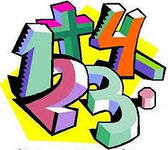 Конспект урока по математике в 3 классепо образовательной системе «Школа 21 века»учителя начальных классовМБОУ СОШ № 6 им. И.Т.СидоренкоСемикозовой И.В.Тема :   УМНОЖЕНИЕ ТРЕХЗНАЧНОГО ЧИСЛА НА                     ОДНОЗНАЧНОЕ ЧИСЛО.Цели:обобщение знаний детей о действии умножения;обучение  умножению трехзначного числа на однозначное столбиком без перехода через десяток;введение алгоритма умножения трехзначного числа на однозначное столбиком без перехода через десяток;повторение знания таблицы умножения;развитие логического мышления, совершенствование  вычислительных навыков;воспитание аккуратности, желания помочь товарищу;Планируемые результатыПредметные: Закрепить правила умножения числа на данное число десятков и сотен; отрабатывать изученные приемы устных и письменных вычислений, умение решать задачи; работать в группах; сотрудничать при выполнении и проверке заданий; слушать собеседника и вести диалог; оценивать себя и корректировать свои действия.Метапредметные: Уметь определять и формулировать цель на уроке с помощью учителя; проговаривать последовательность действий на уроке; работать по коллективно составленному плану; оценивать правильность выполнения действия на уровне адекватной ретроспективной оценки; планировать своё действие в соответствии с поставленной задачей; вносить необходимые коррективы в действие после его завершения на основе его оценки и учёта характера сделанных ошибок; высказывать своё предположение (Регулятивные УУД).Уметь оформлять свои мысли в устной форме; слушать и понимать речь других; совместно договариваться о правилах поведения и общения в школе и следовать им (Коммуникативные УУД).Уметь ориентироваться в своей системе знаний: отличать новое от уже известного с помощью учителя; добывать новые знания: находить ответы на вопросы, используя учебник, свой жизненный опыт и информацию, полученную на уроке (Познавательные УУД).Личностные: проявляют учебно-познавательный интерес; владеют элементарными приёмами самооценки результатов деятельности по предложенным критериям и заданному алгоритму работы; умеют использовать полученные знания в повседневной жизни.Оборудование: ПК, мультимедийный проектор, индивидуальные таблицы достижений, компьютерная презентация. Цели:обобщение знаний детей о действии умножения;обучение  умножению трехзначного числа на однозначное столбиком без перехода через десяток;введение алгоритма умножения трехзначного числа на однозначное столбиком без перехода через десяток;повторение знания таблицы умножения;развитие логического мышления, совершенствование  вычислительных навыков;воспитание аккуратности, желания помочь товарищу;Планируемые результатыПредметные: Закрепить правила умножения числа на данное число десятков и сотен; отрабатывать изученные приемы устных и письменных вычислений, умение решать задачи; работать в группах; сотрудничать при выполнении и проверке заданий; слушать собеседника и вести диалог; оценивать себя и корректировать свои действия.Метапредметные: Уметь определять и формулировать цель на уроке с помощью учителя; проговаривать последовательность действий на уроке; работать по коллективно составленному плану; оценивать правильность выполнения действия на уровне адекватной ретроспективной оценки; планировать своё действие в соответствии с поставленной задачей; вносить необходимые коррективы в действие после его завершения на основе его оценки и учёта характера сделанных ошибок; высказывать своё предположение (Регулятивные УУД).Уметь оформлять свои мысли в устной форме; слушать и понимать речь других; совместно договариваться о правилах поведения и общения в школе и следовать им (Коммуникативные УУД).Уметь ориентироваться в своей системе знаний: отличать новое от уже известного с помощью учителя; добывать новые знания: находить ответы на вопросы, используя учебник, свой жизненный опыт и информацию, полученную на уроке (Познавательные УУД).Личностные: проявляют учебно-познавательный интерес; владеют элементарными приёмами самооценки результатов деятельности по предложенным критериям и заданному алгоритму работы; умеют использовать полученные знания в повседневной жизни.Оборудование: ПК, мультимедийный проектор, индивидуальные таблицы достижений, компьютерная презентация. №Этапы урокаУУД1Мотивация к учебной деятельностиУчитель. Прочитайте запись на слайде:Смелей иди, вперед шагай, В любой работе успевай!- Куда я призываю вас идти на уроке математики? (К новым знаниям.)_Как вы думаете, какой тип урока у нас сегодня? (открытия новый знаний)- Один из великих ученых 18 века Михаил Васильевич Ломоносов сказал: «Математику уж затем учить нужно, что она ум в порядок приводит»     - Как вы понимаете это выражение? Зачем это нужно в жизни?- Вот и мы сейчас на уроке будем приводить свой ум в порядок и начнем с разминки:Готовность  и способность к саморазвитию Сформированность мотивации к обучению 2Актуализация и пробное учебное действие Устный счет. Посмотрите на следующий слайд, решите примеры.Актуализировать свои знания для проведения про-стейших математических доказательств 3Выявление   места и причины затрудненияМатематический диктант:Сумма чисел 34 и 25, разность тех же чисел, разность результатов. Разность чисел 61 и 29, сумма тех же чисел, сумма результатов.Из числа 91 вычесть произведение чисел 3 и 8.Произведение чисел 5 и 7, частное 42 и 7, сумма результатов.Ива живет 100 лет, а дуб в 4 раза больше. Сколько лет живет дуб?Семья собрала летом 16 кг клюквы и 14 кг черники. 8 кг ягод съели, а из остальных ягод сварили варенье. Сколько кг ягод пошло на варенье? Найдите произведение чисел 918 и 5.- Какое задание вы не смогли выполнить? Или его выполнение вызвало у вас затруднение? ( последнее)-Почему? ( мы не умеем  еще умножать трехзначные числа на однозначные)-Кто же догадался. Какая тема сегодняшнего урока? Чем мы будем заниматься на уроке математике? ( умножением трехзначного числа на однозначное)-Давайте  это проверим, откройте учебник на с. 55 и прочитаем тему урока. -Какую цель для себя поставим? ( научиться умножать трехзначное число на однозначное)-Запишите эту цель в таблицу достижений.- Что же нам нужно сделать, чтобы достичь этой цели?- Давайте запишем этот пример в столбик и попробуем решить его в парах.- Покажите свою готовность, кто справился (правильный ответ у пары …)Прогнозировать результат вычисления, определять и формулировать цель на уроке с помощью учителя4Построение проекта выхода из затруднения- Проговорите, как вы нашли выход из ситуации, как решали,-Как записывали?-С чего начинали умножать?-Куда записывали полученные результаты…-Молодцы, вы все сделали правильно.-Давайте еще поработаем в парах и составим «алгоритм»  действий при умножении трехзначного числа на однозначное. -Покажите свою готовность, кто справился с заданием.-Не забудьте, подбадривать друг друга во время работы и сохранять дисциплину.-Прочитайте свой алгоритм действий?-Кто согласен? Нужно дополнить или изменить?Спасибо за работу.-Оцените свою работу в парах, нарисуйте в индивидуальных таблицах достижений соответствующий смайлик.Готовность  и способность к саморазвитиюпроговаривать последовательность действий на урокеоценивать свои действияФормировать умение слы-шать, слушать и понимать партнера5Реализация построенного проекта –А сейчас, используя алгоритм, который вы составили, попробуем решить примеры у доски с комментированием. 321х2 ,        241х2,       931х2,      722х2.1.Пишу…
2. Подписываю …3.Умножаю …4.Подписываю … и т.д.
5. Читаю ответ…Молодцы, а сейчас найдите у чебнике задание №2,  выполните умножение, сделав подробную запись, например: 243 * 2 = (200+40+3)*2 = 200*2 + 40*2 + 3*2 = 400+80+6 = 486:– Подумайте, как можно проще записать выполнение умножения? – Сравните свой способ с предложенными в учебнике. Как рассуждали дети? Какой способ самый удобный? – Вы заметили, что Костя использовал знак ? для обозначения действия. Это тоже знак умножения. За всю историю человечества было придумано много способов умножения. Только в XV – начале XVI века итальянский математик Лука Пачиоли приводит 8 различных способов умножения в своем трактате об арифметике.Знак умножения ? впервые в 1631 году ввел английский математик Вильям Оутред (1272–1660 гг.), а позже, в 1698 году, выдающийся немецкий математик Г.Лейбниц ввел знак умножения «точку». – Прочитаем алгоритм умножения, данный в учебнике: Пишу единицы под единицами и т.д.Умножаю единицы на число, пишу под единицами, умножаю десятки на число, пишу под десятками и т.д.Читаю ответ. -Сравните его с вашим алгоритмомФормировать устные и письменные алгоритмы вы-полнения умножения в столбик6Первичное закрепление с проговариванием во внутренней речи      Посмотрите на слайд, используя алгоритм, решите выражения:А теперь, поменяйтесь с соседом тетрадями и проверьте вычисления. Тактично исправьте ошибки, если они есть.Формировать умение слы-шать, слушать и понимать партнера.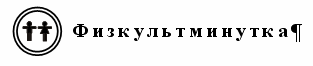 7Самостоятельная работа с самопроверкой по образцу или эталону.Решение задания №19 с. 60(1,2 столбик)Самопроверка:111*8=888        211*3=633222*4=888        214*2=428333*3=999         113*2=226Посмотрите на слайд, проверьте с эталоном.Оцените свою работу, на полях нарисуйте соответствующий смайлик.Воспроизводить устные и письменные алгоритмы вы-полнения умножения в столбик Самостоятельность мыш-ления 8Включение в систему знаний и повторенийРешение задачи№22 с.61Прочитайте условие задачи. – О чем говорится в задаче?– Простая задача или сложная? Анализ и выбор решения.Самопроверка. 1) 132 х 2 = 264 (б.) всего продали
2) 85+ 264= 349 (б.) былоОтвет: 349 билетов было в кассе.– Измени задачу так, чтобы новая задача стала сложнее данной, решалась в 3 действия.Например: После того. Как 132 человека купили по 2 билета, в кассе осталось еще 85 билетов. На сколько билетов продали больше, чем осталось? Как называется такой вид задач? ( на разностное сравнение) Каким действием мы решаем такие задачи? ( вычитанием)-Какое правило мы применяем( чтобы узнать на сколько одно число больше или меньше другого, мы из большего вычитаем меньшее)Составьте краткую запись, решите новую задачу.Самопроверка. 1) 132 х 2 = 264 (б.) всего продали
2) 85+ 264= 349 (б.) было3) 264-85=179(б.)Ответ: на 179 билетов продали больше, чем осталось .работать по коллективно составленному плану Контролировать свою дея-тельность: проверять пра-вильность выполнения вы-числений изученными способами 9Домашнее задание: с.61 № 19 3 столбик, выучить алгоритм вычислений10Итог урока Посмотрите на свои индивидуальные таблицы достижений.-Какие цели вы для себя ставили, прочитайте.Достигли вы этих целей, как вы считаете?-Нарисуйте соответствующий смайлик.– Чему же мы научились на уроке?– Каким алгоритмом надо пользоваться при умножении трехзначного числа на однозначное?Рефлексия учебной деятельности на уроке -Найдите в своей индивидуальной таблице достижений раздел «Рефлексия», ответьте на вопросы:-Вы сегодня довольны своей работой?Что тебе удалось?Теперь я умею…Кого бы вам хотелось отметить?Какие слова подбадривания вы говорили своему соседу при работе в паре?Спасибо за урок. Я думаю, что сегодня все могут поздравить себя и друг друга с успехом, которого вы все добились в открытии нового знания.Способность характеризо-вать и оценивать собствен-ные математические знания и умения 